Développer les habiletés phonologiques	GLOSSAIRETableau des voyellesLes voyelles se définissent par :- un degré d’ouverture (aperture) de la bouche- la position antérieure (palatale) ou postérieure (vélaire) de la langue- la position arrondie ou non des lèvres- le passage par la gorge (oral) ou le nez (nasal)→ Travailler d’abord les distinctions les plus audibles, c'est-à-dire les plus éloignées      dans le tableau : a, i, ouPuis confronter ces sons élémentaires aux degrés intermédiaires Tableau des consonnesIl permet :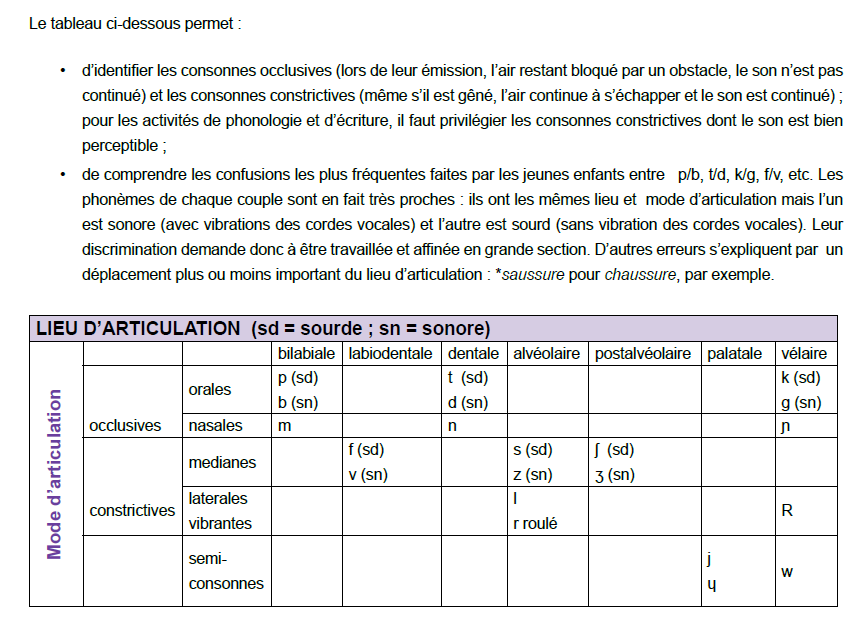 Les différentes entrées à travailler dès la PSJeux d’écoute et jeux vocauxSegmentation en phrases et en motsSegmentation en syllabesJeux sur les rimes (vers 3-4 ans, intuition des rimes possible mais repérage non conscient)Segmentation en phonèmes (vers 5-6 ans, apparition des premiers signes d’une conscience phonémique)Mise en place en classeDispenser un enseignement spécifique, continu, structuré, progressif- Inscrire les activités phonologiques à l’emploi du temps pour maintenir un rythme   régulier d’apprentissage- Activités quotidiennes en GS- Durée des séances : 5 à 10 min en PS ; 20 min en GS- Demi-classe ou petits groupes pour les séances d’apprentissage (classe entière   possible pour certaines activités et pour le réinvestissement)- Routiniser les activités mais varier les activités de manipulation des unités de la   langueMener un enseignement explicite- Dire ce que l’on est train de faire et pourquoi : - Mettre en lien avec les apprentissages (rappeler les finalités de l’apprentissage)→ « Aujourd’hui, nous allons apprendre à… » « Cela servira à … »Laisser de côté le sens- Amener les élèves à catégoriser un critère phonologique et non de sensUtiliser un vocabulaire précis (phrase, mot, syllabe, rime, son)Conscience phonologiqueC’est la capacité à identifier les unités phonologiques d’un mot (syllabe ; infra-syllabe : attaque et rime ; phonème) et à pratiquer des opérations sur ces composants : les localiser, les enlever, les substituer, les inverser, les combiner…Conscience phonologiqueC’est la capacité à identifier les unités phonologiques d’un mot (syllabe ; infra-syllabe : attaque et rime ; phonème) et à pratiquer des opérations sur ces composants : les localiser, les enlever, les substituer, les inverser, les combiner…Conscience phonologiqueC’est la capacité à identifier les unités phonologiques d’un mot (syllabe ; infra-syllabe : attaque et rime ; phonème) et à pratiquer des opérations sur ces composants : les localiser, les enlever, les substituer, les inverser, les combiner…Conscience phonologiqueC’est la capacité à identifier les unités phonologiques d’un mot (syllabe ; infra-syllabe : attaque et rime ; phonème) et à pratiquer des opérations sur ces composants : les localiser, les enlever, les substituer, les inverser, les combiner…Conscience phonologiqueC’est la capacité à identifier les unités phonologiques d’un mot (syllabe ; infra-syllabe : attaque et rime ; phonème) et à pratiquer des opérations sur ces composants : les localiser, les enlever, les substituer, les inverser, les combiner…Conscience phonologiqueC’est la capacité à identifier les unités phonologiques d’un mot (syllabe ; infra-syllabe : attaque et rime ; phonème) et à pratiquer des opérations sur ces composants : les localiser, les enlever, les substituer, les inverser, les combiner…Mot (graphique)Le mot est une unité significative de l’écrit.Syllabe (orale)C’est la plus petite unité sonore ; elle se prononce en une seule émission de voix ; dans une syllabe orale, il y a toujours un noyau vocalique.PhonèmeC’est la plus petite unité sonore du langage oral (36 phonèmes en français). Ces unités sont réparties en phonèmes vocaliques (sons voyelles) et phonèmes consonantiques (sons consonnes)PhonèmeC’est la plus petite unité sonore du langage oral (36 phonèmes en français). Ces unités sont réparties en phonèmes vocaliques (sons voyelles) et phonèmes consonantiques (sons consonnes)AttaqueC’est la voyelle ou consonne(s) initiale de la syllabe.RimeC’est la dernière syllabe ou phonème de la dernière syllabe d’un mot.Ce choix doit être explicite avec les élèves (ex : quelle rime attendue avec « bouchon » ? = « chon » ou « on »Principe alphabétiqueC’est le principe de la correspondance entre le phonème et le graphème (rapport entre une unité sonore et son unité visuelle) :- l’écrit code des éléments non signifiants qui sont les unités de la langue orale (syllabes puis phonèmes)- tous les phonèmes sont codés par des graphèmes (lettres ou groupes de lettres) selon des valeurs conventionnellesPrincipe alphabétiqueC’est le principe de la correspondance entre le phonème et le graphème (rapport entre une unité sonore et son unité visuelle) :- l’écrit code des éléments non signifiants qui sont les unités de la langue orale (syllabes puis phonèmes)- tous les phonèmes sont codés par des graphèmes (lettres ou groupes de lettres) selon des valeurs conventionnellesPrincipe alphabétiqueC’est le principe de la correspondance entre le phonème et le graphème (rapport entre une unité sonore et son unité visuelle) :- l’écrit code des éléments non signifiants qui sont les unités de la langue orale (syllabes puis phonèmes)- tous les phonèmes sont codés par des graphèmes (lettres ou groupes de lettres) selon des valeurs conventionnellesPrincipe alphabétiqueC’est le principe de la correspondance entre le phonème et le graphème (rapport entre une unité sonore et son unité visuelle) :- l’écrit code des éléments non signifiants qui sont les unités de la langue orale (syllabes puis phonèmes)- tous les phonèmes sont codés par des graphèmes (lettres ou groupes de lettres) selon des valeurs conventionnellesPrincipe alphabétiqueC’est le principe de la correspondance entre le phonème et le graphème (rapport entre une unité sonore et son unité visuelle) :- l’écrit code des éléments non signifiants qui sont les unités de la langue orale (syllabes puis phonèmes)- tous les phonèmes sont codés par des graphèmes (lettres ou groupes de lettres) selon des valeurs conventionnellesPrincipe alphabétiqueC’est le principe de la correspondance entre le phonème et le graphème (rapport entre une unité sonore et son unité visuelle) :- l’écrit code des éléments non signifiants qui sont les unités de la langue orale (syllabes puis phonèmes)- tous les phonèmes sont codés par des graphèmes (lettres ou groupes de lettres) selon des valeurs conventionnellesLe graphème (130 graphèmes)C’est la plus petite unité de l’écrit : transcription écrite d’un phonème à partir des 26 lettres de l’alphabet.Le graphème (130 graphèmes)C’est la plus petite unité de l’écrit : transcription écrite d’un phonème à partir des 26 lettres de l’alphabet.Le graphème (130 graphèmes)C’est la plus petite unité de l’écrit : transcription écrite d’un phonème à partir des 26 lettres de l’alphabet.Le code alphabétiqueC’est la maitrise de l’ensemble des règles de correspondances graphèmes / phonèmes d’une langue.Le code alphabétiqueC’est la maitrise de l’ensemble des règles de correspondances graphèmes / phonèmes d’une langue.Le code alphabétiqueC’est la maitrise de l’ensemble des règles de correspondances graphèmes / phonèmes d’une langue.Zone de résonance dans la cavité buccaleZone de résonance dans la cavité buccaleZone de résonance dans la cavité buccaleVoyellesantérieuresVoyellesantérieuresVoyellespostérieuresVoyellesoralesDegré d’ouverture de la boucheNon arrondiesArrondiesArrondiesVoyellesoralesDegré d’ouverture de la boucheiéèaueueoeuouauoâVoyellesnasalesDegré d’ouverture de la boucheinunonVoyellesnasalesDegré d’ouverture de la bouchean